Приложение к Постановлению администрацииСуражского районав редакции ПостановленияадминистрацииСуражского района№ 238 от 28.03.2019 года.УТВЕРЖДЕНАПостановлением администрацииСуражского районаот 28.11.2017 года №1220МУНИЦИПАЛЬНАЯ ПРОГРАММА«Формирование современной городской средына территории муниципального образования «город Сураж» Брянской области на 2018 - 2024 годы»в рамках реализации приоритетного проекта «Формирование комфортной городской среды» Паспортмуниципальной программы «Формирование современной городской среды на территории муниципального образования «город Сураж» Брянской области на 2018 - 2024годы»в рамках реализации приоритетного проекта «Формирование комфортной городской среды» Раздел 1.Характеристика текущего состояния сферы благоустройствав муниципальном образовании «город Сураж» Создание условий для системного повышения качества и комфорта городской среды на территории муниципального образования «город Сураж» путем реализации комплекса первоочередных мероприятий по благоустройству рассматривается в качестве одного из основных факторов повышения комфортности условий проживания населения.В целях установления требований к содержанию и благоустройству территорий разработаны и утверждены Решением Совета народных депутатов города Суража от 29 сентября 2017г. № 156 Правила благоустройства, озеленения и содержания территории муниципального образования «город Сураж» (далее – Правила благоустройства), в соответствии с которыми определены в том числе организация содержания и уборки территорий (периодичность уборки территорий в зимнее и летнее время, необходимость соответствия регламентированным критериям качества выполнения работ), правила содержания зданий, объектов внешнего благоустройства, правила озеленения.На сегодняшний день уровень благоустройства дворовых территорий многоквартирных домов (далее – дворовые территории)полностью или частично не отвечает нормативным требованиям. Большинство дворов не имеет асфальтобетонного покрытия, значительная часть асфальтобетонного покрытия внутриквартальных проездов имеет высокую степень износа, так как срок службы дорожных покрытий с момента массовой застройки населенного пункта г. Сураж многоквартирными домами истек. В ряде дворов отсутствует освещение придомовых территорий, создает неудобство малое количество парковок для временного хранения автомобилей или их полное отсутствие, нет оборудованных детских и спортивно-игровых площадок. Наличие на придомовых территориях сгоревших и разрушенных хозяйственных строений создает угрозу жизни и здоровью граждан; отсутствуют специально обустроенные стоянки для автомобилей, что приводит к их хаотичной парковке.Зеленые насаждения на дворовых территориях представлены, в основном, зрелыми или перестойными деревьями, на газонах не устроены цветники. Повышение уровня благоустройства дворовых территорий требует производства работ, в том числе по удалению аварийных деревьев, посадке деревьев и кустарников. Зоны массового пребывания людей совершенно не оборудованы необходимым набором элементов благоустройства и ландшафтного дизайна, не имеют эстетического вида.На территории муниципального образования «город Сураж» расположено порядка 16 общественных территорий, а также улицы города.К повышению уровня благоустройства и качества городской среды необходим последовательный комплексный подход, рассчитанный на среднесрочный период, который предполагает использование программно-целевых методов. Основным методом решения проблемы должно стать благоустройство дворовых и общественных территорий, которое представляет собой совокупность мероприятий, направленных на создание и поддержание функционально, экологически и эстетически организованной городской среды, улучшение содержания и безопасности территорий.                 Информация о состоянии сферы благоустройствав муниципальном образовании, характеризующая содержаниедворовых и общественных территорий поселенияв период с 2015 по 2017 годыТаблица 1Комфорт и безопасность жизни конкретного человека обеспечиваются комплексом условий, создаваемых как им самим, так и властью. Современные тренды, такие как смена технологического уклада, эффективное использование всех видов ресурсов (электричество, газ, вода, тепло, пространство, время), активное внедрение информационных технологий ведут к необходимости качественной перестройки городской среды.Современный горожанин воспринимает всю территорию города, как общественное пространство и ожидает от него безопасности, комфорта, функциональности и эстетики. Рационально выстроенная городская среда позволяет снизить градус социальной напряженности, поддерживает решение социально-демографических проблем: на освещенных людных улицах ниже уровень преступности, в оживленных парках чаще формируются семейные пары, при наличии безопасных и современных спортивных площадок увеличивается доля населения, регулярно занимающегося спортом, снижается уровень заболеваемости и так далее. В комфортных, современных и безопасных районах городов формируются творческие и интеллектуальные кластеры, создаются новые точки притяжения талантливых людей, растет востребованность недвижимости, за счет повышения спроса на бытовые услуги создаются новые рабочие места.Сегодня горожанину важно, как обеспечено освещение улиц, обустроены тротуары и общественные пространства, его интересует качество уборки улиц, своевременная и безопасная утилизация коммунальных отходов и многое другое. Вместе с тем, понятных требований к организации современного городского пространства, в том числе, предполагающих вовлечение в этот процесс самих граждан, а также программы их достижения в настоящее время в России не существует.Существующие программы благоустройства носят точечный, несистемный характер, не имеют критериев эффективности и даже минимальных параметров необходимых работ.Мероприятия в части повышения показателей доступности объектов и услуг для маломобильных групп, как правило, направлены на обеспечение доступности лишь отдельных объектов.этой связи, важно сформировать и поддержать на государственном и муниципальном уровне не только тренд о создании комфортной городской среды, но и обозначить ее ключевые параметры.Настоящая Программа разработана с целью повышения уровня комфортности жизнедеятельности граждан посредством благоустройства дворовых территорий, а также наиболее посещаемых муниципальных территорий общественного пользования населением Муниципального образования «город Сураж» в соответствии  со следующими нормативными правовыми актами:- Паспортом приоритетного проекта «Формирование комфортной городской среды», утвержденным протоколом от 21 ноября 2016г №10, президиума Совета при Президенте Российской Федерации по стратегическому развитию и приоритетным проектам;- Постановлением Правительства Российской Федерации от 10.02.2017г. №169 «Об утверждении правил предоставления и распределения субсидий из федерального бюджета бюджетам субъектам Российской Федерации на поддержку государственных программ субъектов Российской Федерации и муниципальных программ формирования современной городской среды»;- Приказом Министерства строительства и жилищно-коммунального хозяйства РФ от 6 апреля 2017 г. N 691/пр "Об утверждении методических рекомендаций по подготовке государственных программ субъектов Российской Федерации и муниципальных программ формирования современной городской среды в рамках реализации приоритетного проекта "Формирование комфортной городской среды" на 2018 - 2022 годы"; - Постановлением Правительства РФ от 09.02.2019 N 106 "О внесении изменений в приложение N 15 к государственной программе Российской Федерации "Обеспечение доступным и комфортным жильем и коммунальными услугами граждан Российской Федерации"; - протоколом от 24 декабря 2018 г. № 16 президиума Совета при Президенте Российской Федерации по стратегическому развитию и национальным проектам;- Приказом Министерства строительства и жилищно – коммунального хозяйства Российской Федерации от 13апреля 2017г №711/пр «Об утверждении методических рекомендаций для подготовки правил благоустройства территорий поселений, городских округов, внутригородских районов»;Важнейшей задачей, определенной приоритетным национальным проектом «Формирование комфортной городской среды» на территории муниципального образования «город Сураж», решаемой в Программе, является улучшение состояния благоустройства  придомовых территорий многоквартирных домов, а также улучшение состояния благоустройства наиболее посещаемых гражданами муниципальных территорий общественного пользования. Под дворовыми территориями многоквартирных домов понимается совокупность территорий, прилегающих к многоквартирным домам, с расположенными на них объектами, предназначенными для обслуживания и эксплуатации таких домов, и элементами благоустройства таких территорий, в том числе местами стоянки автотранспортных средств, тротуарами и автомобильными дорогами, включая автомобильные дороги, образующие подъезды к территориям, прилегающим к многоквартирным домам. Под наиболее посещаемыми муниципальными общественными территориями  подразумеваются территории, которыми беспрепятственно пользуется неограниченный круг лиц, в том числе площади, улицы, пешеходные зоны, скверы, парки, зоны отдыха.Проблемы восстановления и ремонта асфальтового покрытия дворов, озеленения, освещения дворовых территорий, ремонта (устройства) ливневой канализации либо вертикальной планировки, а также благоустроенности зон массового отдых населения на сегодня весьма актуальны и не решены в полном объеме в связи с недостаточным финансированием отрасли.Принимаемые в последнее время меры по частичному благоустройству дворовых территорий, территорий общественного пользования не приводят к должному результату, поскольку не основаны на последовательном  комплексном подходе к решению проблемы и не позволяют консолидировать денежные средства для достижения поставленной цели.Реализация Программы позволит создать благоприятные условия среды обитания, повысить комфортность проживания и отдыха населения муниципального образования «город Сураж», обеспечить более эффективную эксплуатацию жилых домов, а также  наиболее посещаемых общественных мест, улучшить условия для отдыха и занятий спортом, обеспечить физическую, пространственную и информационную доступность зданий, сооружений, дворовых  территорий и наиболее посещаемых мест общественного пользования для инвалидов и других маломобильных групп населения. Реализация муниципальной программы позволит улучшить ряд показателей социально-экономического развития:экономические (повышение налоговых поступлений в местный бюджет после благоустройства территорий, развитие туризма);демографические (повышение привлекательности мест жительства для молодых семей, снижение преступности за счет увеличения освещенности территорий);социальные (увеличение пешеходных потоков для жителей, рост публичных пространств, приспособленных для различных творческих проявлений и самореализации горожан, прогулок, занятий спортом, общения с детьми и друг другом, обеспечение доступности городской среды для маломобильных групп населения и т.д.),что в свою очередь повысит уровень комплексного благоустройства и качество жизни граждан на территории города Суража Суражского района Брянской области.Раздел 2. Приоритеты и цели муниципальной политики в сфере благоустройстваПриоритеты муниципальной политики муниципального образования «город Сураж»	в сфере благоустройства городской среды увязана с приоритетами и целями государственной политики в жилищной и жилищно-коммунальной сферах определенных Концепцией долгосрочного социально-экономического развития Российской Федерации, основных направлений деятельности Правительства Российской Федерации на среднесрочный период, посланий Президента Российской Федерации Федеральному Собранию Российской Федерации, приоритетного проекта "Формирование комфортной городской среды", иных нормативных правовых актах Президента и Правительства Российской Федерации.В соответствии с государственной программой Российской Федерации "Обеспечение доступным и комфортным жильем и коммунальными услугами граждан Российской Федерации", утвержденной постановлением Правительства Российской Федерации от 15 апреля 2014 г. N 323, стратегической целью государственной политики в жилищной и жилищно-коммунальной сферах является создание комфортной среды обитания и жизнедеятельности для человека, которая позволяет не только удовлетворять жилищные потребности, но и обеспечивает высокое качество жизни в целом.Приоритеты муниципальной политики Суражского района определяются федеральным законодательством, паспортом Приоритетного проекта «Формирование комфортной городской среды», утверждённым президиумом Совета при Президенте Российской Федерации по стратегическому развитию и приоритетным проектам (протокол от 21 ноября 2016 года № 10).Нормативное правовое регулирование в сфере реализации муниципальной программы осуществляется в соответствии с требованиями Федеральных законов от 10.01.2002 № 7-ФЗ «Об охране окружающей среды», от 24.06.1998 № 89-ФЗ «Об отходах производства и потребления», постановлением Правительства Российской Федерации от 10 февраля 2017 года №169 «Об утверждении Правил предоставления и распределения субсидий из федерального бюджета бюджетам субъектов Российской Федерации на поддержку государственных программ субъектов Российской Федерации и муниципальных программ формирования современной городской среды».Приоритетами муниципальной политики в сфере благоустройства являются:1.	Системное повышение качества и комфорта городской среды на территории населённых пунктов с численностью населения свыше 1000 человек в соответствии с данными Территориального органа Федеральной службы государственной статистики по Брянской области(далее – населённый пункт) путем реализации комплекса первоочередных мероприятий по благоустройству, применения инструментов и подходов программного управления в ходе выполнения мероприятий по реализации Приоритетного проекта «Формирование комфортной городской среды» на территории муниципального образования.2. Осуществление контроля за реализацией муниципальной программы, проведение комиссионной оценки предложений граждан и организаций в сфере благоустройства на территории населённых пунктов с учетом мероприятий по ремонту и модернизации инженерных сетей при принятии решения о благоустройстве объектов, расположенных на территории соответствующего населённого пункта, обеспечивается коллегиально посредством общественной комиссии, состав и положение о кото рой утверждены Постановлением Администрации Суражского района от 31марта 2017г. №223. 3. Реализация мероприятий по благоустройству дворовых территорий и территорий общего пользования, которыми беспрепятственно пользуется неограниченный круг лиц соответствующего функционального назначения (в том числе площади, набережные, улицы, пешеходные зоны, береговые полосы водных объектов общего пользования, скверы, парки, бульвары и иные территории) (далее – общественные территории), предложенных гражданами и организациями. Целью муниципальной программы является повышение качества и комфорта городской среды на территории муниципального образования «город Сураж» и как следствие, улучшение условий проживания населения на территории поселения. Для достижения указанной цели необходимо решить следующие задачи:Обеспечение формирования единого облика муниципального образованияБлагоустройство дворовых территории многоквартирных жилых домов;Благоустройство общественных территорий;	Раздел 3. Сроки реализации муниципальной программыРеализации муниципальной программы осуществляется в 2018-2024 годах.План реализации муниципальной программы «Формирование современной городской среды на территории  муниципального образования «город Сураж» Брянской области на 2018- 2024 год»  с указанием сроков исполнения приведён в Приложении № 14 к муниципальной программе;Раздел 4. Ресурсное обеспечение муниципальной программыРеализация муниципальной программы осуществляется за счёт следующих источников финансирования:- за счет средств бюджета Брянской области;- за счет средств местного бюджета;- за счёт безвозмездных поступлений от физических и юридических лиц, предусмотрен-ных на софинансирование муниципальной программы.Размер безвозмездных поступлений от физических и юридических лиц, предусмотренных на софинансирование муниципальной программы составляет не менее 5 процентов от объема средств из бюджета Брянской области, подлежащих направлению на софинансирование мероприятий из дополнительного перечня работ по благоустройству.Прогнозируемый общий объем средств, направляемых на реализацию муниципальной программы, составляет 13 772 629,83 рублей, из них:10 385 641,53 рублей за счет средств из бюджета Брянской области;3 355 263,04 рублей за счет средств муниципального образования «город Сураж»;31 725, 26  рублей за счет безвозмездных поступлений в бюджет муниципального образования.В том числе:в 2018 году4 737 309,31 рублей, из них:4 470 304,85 рублей за счет средств из бюджета Брянской области;235 279, 20 рублей за счет средств муниципального образования «город Сураж»;31 725, 26 рублей за счет безвозмездных поступлений в бюджет муниципального образования.в 2019 году:5 975 087,57 рублей, из них:5 915 336,68 рублей за счет средств из бюджета Брянской области;59 750,89 рублей за счет средств муниципального образования «город Сураж»;_____ рублей за счет безвозмездных поступлений в бюджет муниципального образования. поселения;в 2020 году:612 046,59 рублей, из них:___________ рублей за счет средств из бюджета Брянской области;612 046,59 рублей за счет средств муниципального образования «город Сураж»;_____ рублей за счет безвозмездных поступлений в бюджет муниципального образования. поселения;в 2021 году:612 046,59 рублей, из них:___________ рублей за счет средств из бюджета Брянской области;612 046,59 рублей за счет средств муниципального образования «город Сураж»;_____ рублей за счет безвозмездных поступлений в бюджет муниципального образования. поселения;в 2022 году:612 046,59 рублей, из них:___________ рублей за счет средств из бюджета Брянской области;612 046,59 рублей за счет средств муниципального образования «город Сураж»;_____ рублей за счет безвозмездных поступлений в бюджет муниципального образования. поселения;в 2023 году:612 046,59 рублей, из них:___________ рублей за счет средств из бюджета Брянской области;612 046,59 рублей за счет средств муниципального образования «город Сураж»;_____ рублей за счет безвозмездных поступлений в бюджет муниципального образования. поселения;в 2024 году:612 046,59 рублей, из них:___________ рублей за счет средств из бюджета Брянской области;612 046,59 рублей за счет средств муниципального образования «город Сураж»;_____ рублей за счет безвозмездных поступлений в бюджет муниципального образования. поселения;Ресурсное обеспечение реализации муниципальной программы представлено в приложении 13 к муниципальной программе.Раздел 5. Основные меры правового регулирования, направленные на достижение целей конечных результатов муниципальной программы	Описание мер правового регулирования, направленные на достижение целей конечных результатов муниципальной программы, представлено в таблице 2.Таблица 2	Перечень мер правового регулирования реализации муниципальной программы может обновляться и (или) дополняться в ходе реализации муниципальной программы.Раздел 6. Состав муниципальной программыОжидаемые результаты подпрограммы:- доля благоустроенных дворовых территорий в общем количестве дворовых территорий, подлежащих благоустройству, составит 100 процентов;- доля благоустроенных общественных территорий в общем количестве общественных территорий, подлежащих благоустройству, составит 100 процентов;- количество   дворовых территорий многоквартирных жилых домов, приведенных в нормативное состояние;	- количество   общественных  территорий, приведенных в нормативное состояние;- доля подготовленных комплектов проектно – сметной документации на выполнение благоустройства дворовых территорий многоквартирных жилых домов;- доля подготовленных комплектов проектно – сметной документации на выполнение благоустройства общественных территорий;- доля положительных заключений экспертизы о проверке достоверности сметной стоимости по благоустройству дворовых территорий многоквартирных жилых домов;- доля положительных заключений экспертизы о проверке достоверности сметной стоимости по благоустройству общественных территорий.Сведения о показателях (индикаторах) муниципальной программы, применяемых для оценки достижения цели и решения задач муниципальной программы приведены в приложении №1 к муниципальной программе.Муниципальная программа включает в себя основные мероприятия:1.1. Разработка проектно–сметной документации на выполнение благоустройства дворовых территории многоквартирных жилых домов Проверка достоверности сметной стоимости проектно–сметной документации по благоустройству дворовых территории многоквартирных жилых домов1.3. Проведение благоустройства дворовых территорий многоквартирных жилых домов.1.3.1.Минимальный перечень работ:1.3.2.Дополнительный перечень работ:2.1 Разработка проектно–сметной документации по благоустройству общественныхтерриторий2.2.  Проверка достоверности сметной стоимости проектно–сметной документации по благоустройству общественных территорий2.3.  Проведение благоустройства общественных территорийПеречень основных мероприятий муниципальной программы представлен в приложении №2 к муниципальной программе.Адресный перечень всех дворовых территорий многоквартирных домов, нуждающихся в благоустройстве и подлежащих благоустройству в 2018-2022г.г.исходя из минимального перечня работ по благоустройству приведен в приложении №3 к муниципальной программе. Очередность благоустройства определяется в порядке поступления предложений заинтересованных лиц об их участии в выполнении указанных работ. К заинтересованным лицам относятся представители органов власти, местного самоуправления, бизнеса, общественных объединений, физические лица, заинтересованные в проекте благоустройства и готовые участвовать в его реализации;Адресный перечень всех общественных территорий, нуждающихся в благоустройстве и подлежащих благоустройству в 2018-2024 г.г. приведен в приложении №4 к муниципальной программе;Адресный перечень объектов недвижимого имущества (включая объекты незавершенного строительства) и земельных участков, находящихся в собственности (пользовании) юридических лиц и индивидуальных предпринимателей, подлежащих благоустройству не позднее 2024 года за счет средств указанных лиц в соответствии с заключенными соглашениями с органами местного самоуправления приведен в приложении №5 к муниципальной программе;Мероприятия по инвентаризации уровня благоустройства индивидуальных жилых домов и земельных участков, предоставленных для их размещения, с заключением по результатам инвентаризации соглашений с собственниками (пользователями) указанных домов (земельных участков) об их благоустройстве не позднее 2024 года в соответствии с требованиями утвержденных в муниципальном образовании «город Сураж» Правил благоустройства приведен в приложении №6 к муниципальной программе;Форму и минимальную долю финансового и (или) трудового участия граждан, заинтересованных лиц, организаций в выполнении минимального и дополнительного перечней работ по благоустройству дворовых территорий многоквартирных домов определяет субъект Российской Федерации.Кроме финансового (денежного) вклада вклад может быть внесен в неденежной форме. В частности, этом может быть:- выполнение жителями неоплачиваемых работ, не требующих специальной квалификации, как например: подготовка объекта (дворовой территории) к началу работ (земляные работы, снятие старого оборудования, уборка мусора), и другие работы (покраска оборудования, озеленение территории посадка деревьев, охрана объекта);- предоставление строительных материалов, техники и т.д.;- обеспечение благоприятных условий для работы подрядной организации, выполняющей работы и для ее работников (горячий чай, печенье и т.д.).Нормативная стоимость (единичные расценки) работ по благоустройству дворовых территорий, входящих в состав минимального перечня работ, должна быть рассчитана в соответствии с действующими техническими регламентами. При этом, указанные расценки могут быть рассчитаны муниципальным образованием самостоятельно или с привлечением специализированных организаций. Нормативная стоимость (единичные расценки) работ по благоустройству дворовых территорий, входящих в минимальный и дополнительный перечни работ по благоустройству, приведена в приложении 10 к муниципальной программе; Аккумулирование средств граждан, заинтересованных лиц, направляемых на выполнение минимального, дополнительного перечней работ по благоустройству дворовых территорий, и механизм контроля за их расходованием, а также порядок и формы трудового и (или) финансового участия граждан в выполнении указанных работ (в случае принятия субъектом Российской Федерации решения о таком участии) должны проводиться согласно с утвержденным порядком. При этом, выше указанный порядок аккумулирования средств в числе иных положений должен предусматривать открытие уполномоченным органом местного самоуправления, муниципальным унитарным предприятием или бюджетным учреждением счетов для перечисления средств в российских кредитных организациях, величина собственных средств которых составляет менее чем двадцать миллиардов рублей либо в органах казначейства, необходимость перечисление средств до даты начала работ по благоустройству дворовой территории, указанной в соответствующем муниципальном контракте и последствия неисполнения данного обязательства, а также необходимость ведения уполномоченным предприятием учета поступающих средств в разрезе многоквартирных домов, дворовые территории которых подлежат благоустройству, ежемесячное опубликование указанных данных на сайте органа местного самоуправления и направление их в этот же срок в адрес общественной комиссии, создаваемой в соответствии с Правилами предоставления федеральной субсидии. Порядок аккумулирования и расходования безвозмездных поступлений от физических и юридических лиц, направляемых на выполнение минимального и дополнительного перечней работ по благоустройству, приведен в приложении №11 к муниципальной программе;Для реализации мероприятий муниципальной программы подготовлены следующие документы:- минимальный перечень видов работ по благоустройству дворовых территорий, софинансируемых за счет средств бюджета Брянской области, приведён в приложении № 7 к муниципальной программе (далее – минимальный перечень работ по благоустройству);- визуализированный перечень образцов элементов благоустройства, предлагаемых к размещению на дворовой территории в соответствии с минимальным перечнем работ по благоустройству, приведён в приложении № 8 к муниципальной программе;- дополнительный перечень видов работ по благоустройству дворовых территорий, софинансируемых за счет средств бюджета Брянской области, приведён в приложении № 9 к муниципальной программе (далее – дополнительный перечень работ по благоустройству);Включение предложений граждан, заинтересованных в добавлении дворовой территории в муниципальную программу, исходя из даты предоставления таких предложений при условии их соответствия установленным требованиям.Провести обсуждения с заинтересованными гражданами и учреждениями дизайн-проектов благоустройства дворовой территории, включенной в муниципальную программу с добавлением в него текстового и визуального описания проекта благоустройства, перечня элементов благоустройства, предполагаемых к размещению на соответствующей дворовой территории.В целях осуществления контроля и координации за ходом выполнения муниципальной программы необходимо создать на уровне муниципального образования общественную комиссию из представителей органов местного самоуправления, политических партий и движений, общественных организаций, иных лиц для организации такого обсуждения, проведения комиссионной оценки предложений заинтересованных лиц, а также для осуществления контроля за реализацией программы после ее утверждения в установленном порядке (далее – муниципальная общественная комиссия).Организацию деятельности муниципальной общественной комиссии осуществлять в соответствие с положением об общественной комиссии, утвержденной с учетом типовой формы, подготовленной Минстроем России. При этом, проведение заседаний муниципальной общественной комиссии осуществлять в открытой форме с последующим размещением соответствующих записей, протоколов заседаний в открытом доступе на сайте органа местного самоуправления.Участие граждан, организаций должны быть направлены на наиболее полное включение всех заинтересованных сторон, на выявление их истинных интересов и ценностей, на достижение согласия по целям и планам реализации проектов по благоустройству дворовых территорий, муниципальных территорий общего пользования.Обсуждение муниципальных территорий общего пользования подлежащих благоустройству, проектов благоустройства указанных территорий должно быть открытым. Все решения, касающиеся благоустройства муниципальных территорий общего пользования должны приниматься открыто и гласно, с учетом мнения жителей соответствующего муниципального образования. Порядок разработки, обсуждения с заинтересованными лицами и утверждения дизайн - проектов благоустройства дворовой территории приведён в приложении №12 к муниципальной программе.Для повышения уровня доступности информации и информирования граждан и других субъектов городской жизни о задачах и проектах по благоустройству дворовых территорий, муниципальных территорий общего пользования создан интерактивный портал в сети «Интернет», предоставляющий наиболее полную и актуальную информацию в данной сфере. Анализ рисков реализации муниципальной программы и описание мер по управлению рисками с целью минимизации их влияния на достижение цели муниципальной программы приведён в приложении №15 к муниципальной программе.Приложение № 1к муниципальной программеСведения о показателях (индикаторах) муниципальной программы, подпрограмм и их значенияхМетодика расчета значений показателей (индикаторов)	1. Доля благоустроенных дворовых территорий от общего количества дворовых территорий, подлежащих благоустройству в рамках муниципальной программы, определяется по формуле:Дд=Дфакт./Дотч.*100,0%, где	Дд – доля благоустроенных дворовых территорий от общего количества дворовых территорий, подлежащих благоустройству в рамках муниципальной программы,%;	Дфакт. – число благоустроенных дворовых территорий в рамках муниципальной программы в отчетном году, единиц;	Дотч. – число запланированных дворовых территорий, подлежащих благоустройству в рамках муниципальной программы в отчетном году, единиц.	2. Доля благоустроенных общественных территорий от общего количества общественных территорий, подлежащих благоустройству в рамках муниципальной программы, определяется по формуле:Дт=Тфакт./Тотч.*100,0%, где	Дт – доля благоустроенных общественных территорий от общего количества общественных территорий, подлежащих благоустройству в рамках муниципальной программы, %;	Тфакт. – число благоустроенных общественных территорий в рамках муниципальной программы в отчетном году, единиц;	Тотч. – число запланированных общественных территорий, подлежащих благоустройству в рамках муниципальной программы в отчетном году, единиц.3. Количество   дворовых территорий многоквартирных жилых домов, приведенных в нормативное состояние	Кфакт. – число благоустроенных дворовых территорий в рамках муниципальной программы по состоянию на отчетный год, единиц;4.Количество   общественных  территорий, приведенных в нормативное состояниеКфакт. – число благоустроенных общественных территорий в рамках муниципальной программы по состоянию на отчетный год,, единиц;5. Доля подготовленных комплектов проектно – сметной документации на выполнение благоустройства дворовых территорий многоквартирных жилых домов определяется по формуле:Дкд=Дфакт./Дотч.*100,0%, где	Дкд – доля комплектов проектно – сметной документации на выполнение благоустройства дворовых территорий многоквартирных жилых домов, подлежащих благоустройству в рамках муниципальной программы, %;	Дфакт. – число подготовленных комплектов проектно – сметной документации на выполнение благоустройства дворовых территорий многоквартирных жилых домов в рамках муниципальной программы в отчетном году, единиц;	Дотч. – число запланированных комплектов проектно – сметной документации на выполнение благоустройства дворовых территорий многоквартирных жилых домов, подлежащих благоустройству в рамках муниципальной программы в отчетном году, единиц.6.Доля подготовленных комплектов проектно – сметной документации на выполнение благоустройства общественных территорийопределяется по формуле:Дкт=Дфакт./Дотч.*100,0%, где	Дкт – доля комплектов проектно – сметной документации на выполнение благоустройства общественных территорий, подлежащих благоустройству в рамках муниципальной программы, %;	Дфакт. – число подготовленных комплектов проектно – сметной документации на выполнение благоустройства общественных территорий в рамках муниципальной программы в отчетном году, единиц;	Дотч. – число запланированных комплектов проектно – сметной документации на выполнение благоустройства общественных территорий, подлежащих благоустройству в рамках муниципальной программы в отчетном году, единиц.7. Доля положительных заключений экспертизы о проверке достоверности сметной стоимости по благоустройству дворовых территорий многоквартирных жилых домов определяется по формуле:Дэд=Дфакт./Дотч.*100,0%, где	Дэд – доля положительных заключений экспертизы о проверке достоверности сметной стоимости по благоустройству дворовых территорий многоквартирных жилых домов, подлежащих благоустройству в рамках муниципальной программы, %;	Дфакт. – число полученных положительных заключений экспертизы о проверке достоверности сметной стоимости по благоустройству дворовых территорий многоквартирных жилых домов в рамках муниципальной программы в отчетном году, единиц;	Дотч. – число запланированных положительных заключений экспертизы о проверке достоверности сметной стоимости по благоустройству дворовых территорий многоквартирных жилых домов, подлежащих благоустройству в рамках муниципальной программы в отчетном году, единиц.Доля положительных заключений экспертизы о проверке достоверности сметной стоимости по благоустройству общественных территорий определяется по формуле:Дэт=Дфакт./Дотч.*100,0%, где	Дэт – доля положительных заключений экспертизы о проверке достоверности сметной стоимости по благоустройству общественных территорий, подлежащих благоустройству в рамках муниципальной программы, %;	Дфакт. – число полученных положительных заключений экспертизы о проверке достоверности сметной стоимости по  благоустройству общественных территорий в рамках муниципальной программы в отчетном году, единиц;	Дотч. – число запланированных положительных заключений экспертизы о проверке достоверности сметной стоимости по благоустройству общественных территорий, подлежащих благоустройству в рамках муниципальной программы в отчетном году, единиц.Приложение № 2к муниципальной программеПереченьосновных мероприятий муниципальной программыПриложение 3к муниципальной программеАдресный перечень дворовых территорий многоквартирных домов, нуждающихся в благоустройстве и подлежащих благоустройству в 2018-2024 г.г. в рамках муниципальной программы*Включаются в план на год только при условии подписания дополнительного соглашения по продлению сроков заключения контрактов на выполнение работ.Приложение 4к муниципальной программеАдресный перечень общественных территорий, нуждающихся в благоустройстве и подлежащих благоустройству в 2018-2024 г.г. в рамках муниципальной программыПриложение 5к муниципальной программеАдресный перечень объектов недвижимого имущества и земельных участков, находящихся в собственности (пользовании) юридических лиц и индивидуальных предпринимателей, подлежащих благоустройству не позднее 2024 года за счет средств указанных лиц в соответствии с заключенными соглашениями с органами местного самоуправления в рамках муниципальной программыПриложение 6к муниципальной программеМероприятияпо инвентаризации уровня благоустройства индивидуальных жилых домов и земельных участков, предоставленных для их размещенияВ целях информирования жителей индивидуальной жилой застройки администрации Суражского района размещает раздел о благоустройстве территорий индивидуальной жилой застройки из Правил благоустройства территории муниципального образования «город Сураж» в СМИ.Разрабатывается и утверждается график проведения инвентаризации территорий.По результатам проведения инвентаризации составляется паспорт благоустройства территории.Паспорт благоустройства территории утверждается нормативно правовым актом администрации Суражского района. Копия паспорта предоставляется лицу (его представителю) в чьем ведении (на правах собственности, пользования, аренды и т.п.) находится территория.В случае выявления несоответствия жилого дома и (или) земельного участка, предоставленного для его размещения, утвержденным Правилам благоустройства муниципального образования, администрации Суражского района заключает соглашение с собственником (землепользователем) об их благоустройстве не позднее 2022 г.     Приложение 7к муниципальной программеМинимальный перечень видов работ по благоустройству дворовых территорий, софинансируемых за счет средств субсидии из бюджета Брянской области    Ремонт дворовых проездов.Обеспечение освещения дворовых территорий.Установка скамеек.Установка урн.Ремонт (устройство) площадок перед входом в подъезд.Замена бордюрного камня.Приложение 8к муниципальной программеВизуализированный переченьобразцов элементов благоустройства, предлагаемых к размещению на дворовой территории в соответствии с минимальным перечнем работ по благоустройствуПриложение № 9к муниципальной программеДополнительный перечень видов работ по благоустройству дворовых территорий, софинансируемых за счет средств субсидиииз бюджета Брянской областиОборудование  автомобильных парковок;Озеленение территорий, которое включает в себя: посадку деревьев, кустарников, газонов, снос и кронирование деревьев, корчевание пней и пр.;Устройство парковочных карманов (асфальтобетонные и щебеночные покрытия);Обустройство расширений проезжих частей дворовых территории многоквартирных домов (МКД);Устройство новых пешеходных дорожек;Ремонт существующих пешеходных дорожек;Оборудование  детских и (или) спортивных площадок; Приобретение и установка детского, игрового, спортивного оборудования, а также оборудования для хозяйственных площадок, (коврочистки, стойки для сушки белья и др.);Установка ограждений газонов, палисадников, детских, игровых, спортивных площадок, парковок; Отсыпка, планировка и выравнивание газонов, палисадников, детских, игровых, спортивных и хозяйственных площадок, вазонов, цветочниц; Устройство пандусов,направляющих дорожек из тактильной плитки для обеспечения беспрепятственного перемещения по дворовой территории МКД маломобильных групп населения; Установка ограждающих устройств: бетонных, металлических столбиков для ограждения парковок, тротуаров, детских игровых площадок (кроме шлагбаумов и автоматических ворот); Установка вазонов, цветочниц.Приложение №10к муниципальной программе Нормативная стоимость (единичные расценки) работ по благоустройству дворовых территорий, входящих в минимальный и дополнительный перечни работ по благоустройству дворовых территорий в рамках приоритетного проекта «Комфортная городская среда»Приложение №11к муниципальной программеПорядокаккумулирования и расходования средств заинтересованных лиц, направляемых на выполнение дополнительного перечня работ по благоустройству дворовых территорий и механизм контроля за их расходованием на территории муниципального образования «город Сураж» Брянской области 1. Общие положения 	1.1.  Настоящий Порядок аккумулирования и расходования средств заинтересованных лиц, направляемых на выполнение дополнительного перечня работ по благоустройству дворовых территорий и механизм контроля за их расходованием на территории муниципального образования «город Сураж» Брянской области (далее – Порядок), регламентирует процедуру аккумулирования средств, поступающих от собственников помещений в многоквартирных домах, собственников иных зданий и сооружений, расположенных в границах дворовой территории, подлежащей благоустройству и (или) от их представителей (далее – заинтересованные лица), направляемых на выполнение дополнительного перечня работ по благоустройству дворовых территорий, механизм контроля за их расходование, а также устанавливает порядок и формы трудового и (или) финансового участия граждан, организаций в выполнении указанных работ.	1.2. Под формой трудового участия понимается неоплачиваемая трудовая деятельность заинтересованных лиц, имеющих социально полезную направленность, не требующая специальной квалификации.1.3. Под формой финансового участия понимается минимальная доля финансового участия заинтересованных лиц в выполнении дополнительного перечня работ по благоустройству дворовых территорий.2. Порядок финансового и (или) трудового участия заинтересованных лиц2.1. Доля финансового участия заинтересованных лиц в выполнении дополнительного перечня работ по благоустройству дворовых территорий установлена в размере не менее пяти процентов от стоимости мероприятий по благоустройству дворовой территории в рамках дополнительного перечня работ.         2.2. Финансовое участие заинтересованных лиц в выполнении мероприятий по благоустройству дворовых территорий должно подтверждаться документально.         2.3. В качестве документов, подтверждающих финансовое участие, могут быть представлены копии платежных поручений о перечислении средств или внесении средств на специальный счет, открытый уполномоченным учреждением (организацией) для учета средств заинтересованных лиц, копия ведомости сбора средств с физических лиц, которые впоследствии также вносятся на вышеуказанный счет, иные расчетно-платежные документы, подтверждающие факт финансового участия заинтересованных лиц.         2.4. Трудовое участие заинтересованных лиц в выполнении дополнительного перечня работ по благоустройству дворовых территорий не предусмотрено.3. Условия аккумулирования и расходования средств3.1. На территории муниципального образования «город Сураж» уполномоченным учреждением (организацией) по аккумулированию и расходованию средств заинтересованных лиц, направляемых на выполнение дополнительного перечня работ по благоустройству дворовых территорий, определена Управляющая компания – общество с ограниченной ответственностью «Многокомплексное обслуживание».3.2. Уполномоченное учреждение (организация) открывает счет для перечисления средств заинтересованных лиц в российских кредитных организациях, величина собственных средств которых составляет не менее двадцати миллиардов рублей, либо в органах казначейства.3.3. Уполномоченное учреждение (организация) заключает соглашения с заинтересованными лицами, принявшими решение о благоустройстве дворовых территорий в рамках дополнительного перечня работ, в которых указывается территория благоустройства, реквизиты счета для перечисления средств, подлежащих перечислению заинтересованными лицами, порядок расходования и возврата указанных средств, а также реквизиты счета, на который подлежат возврату денежные средства заинтересованных лиц в случаях, определенных соглашением, права, обязанности и ответственность сторон соглашения, условия и порядок контроля заинтересованными лицами за операциями с указанными средствами.         Объем денежных средств, подлежащих перечислению заинтересованными лицами на реализацию мероприятий по благоустройству дворовой территории в рамках дополнительного перечня работ, определяется в соответствии со сметным расчетом, а также исходя из нормативной стоимости (единичных расценок) работ по благоустройству дворовых территорий и объема работ, указанных в дизайн-проекте,  и составляет не менее пять процентов от общей стоимости  работ в рамках дополнительного перечня.         Фактический объем денежных средств, подлежащих перечислению заинтересованными лицами,  может быть изменен по итогам осуществления закупки товара, работы, услуги в соответствии с положениями Федерального закона от 05.04.2013г. № 44-ФЗ «О контрактной системе в сфере закупок товаров, работ, услуг для обеспечения государственных и муниципальных нужд», а также с учетом стоимости фактически выполненных работ.         Перечисление денежных средств заинтересованными лицами осуществляется до начала работ по благоустройству дворовой территории в течение тридцати дней с момента подписания соглашения с уполномоченным учреждением (организацией).         В случае, если денежные средства в полном объеме не будут перечислены в выше установленный срок, заявка такого многоквартирного дома, в части выполнения дополнительного перечня работ по благоустройству дворовой территории, выполнению не подлежит.         Перечень дворовых территорий, подлежащих благоустройству в рамках реализации муниципальной программы «Формирование современной городской среды на территории муниципального образования «город Сураж» Брянской области на 2018-2024 годы» (далее – Программа), подлежит корректировке с включением следующих по очередности дворовых территорий, прошедших отбор в пределах лимитов бюджетных ассигнований, предусмотренных Программой.         3.4. Уполномоченное учреждение (организация) обеспечивает учет денежных средств, поступающих на счет для перечисления средств заинтересованных лиц в разрезе многоквартирных домов и дворовых территорий, подлежащих благоустройству.        	 3.5. Уполномоченное учреждение (организация) ежемесячно:	- обеспечивает опубликование данных о поступивших от заинтересованных лиц денежных средствах в разрезе многоквартирных домов, дворовые территории которых подлежат благоустройству, на официальном сайте администрации Суражского района в информационно-телекоммуникационной системе «Интернет»;- направляет данные о поступивших от заинтересованных лиц денежных средствах в разрезе многоквартирных домов, дворовые территории которых подлежат благоустройству, в адрес муниципальной общественной комиссии.         3.6. Расходование аккумулированных денежных средств заинтересованных лиц осуществляется на оплату дополнительного перечня работ по благоустройству дворовой территории, в рамках утвержденных дизайн-проектов благоустройства дворовых территорий в соответствии с условиями заключенных соглашений с заинтересованными лицами.  С этой целью уполномоченное учреждение (организация) заключает соглашение с администрацией Суражского района, являющейся ответственным исполнителем мероприятий Программы, и перечисляет собранные средства на лицевой счет № 04273203330, открытый администрацией Суражского района в органах казначейства, как прочие безвозмездные поступления на реализацию мероприятий по формированию городской среды в части софинансирования дополнительного перечня работ в разрезе многоквартирных домов. Поступающие средства носят строго целевой характер.         3.7. На сумму планируемых поступлений увеличиваются бюджетные ассигнования администрации Суражского района, как главного распорядителя бюджетных средств, с последующим доведением в установленном порядке лимитов бюджетных обязательств для осуществления целевых расходов в части реализации мероприятий по формированию современной городской среды.         3.8. Администрация Суражского района выступает как заказчик, готовит конкурсную документацию и проводит конкурсные процедуры по выбору подрядчика для каждой благоустраиваемой дворовой территории.         3.9. Администрация Суражского района обеспечивает раздельный учет средств субсидии областного бюджета, средств бюджета муниципального образования «город Сураж» и средств заинтересованных лиц в разрезе многоквартирных домов и дворовых территорий при реализации мероприятий по благоустройству дворовых территорий,  включенных в Программу.         3.10. Администрация Суражского района в срок до 1 ноября текущего финансового года осуществляет возврат средств уполномоченному учреждению (организации) по реквизитам, указанным в соглашении, на счет для перечисления средств заинтересованных лиц, в следующих случаях:           - экономии денежных средств по итогам проведения конкурсных процедур;         - неисполнения работ по благоустройству дворовых территорий многоквартирных домов по вине подрядной организации;         - возникновения обстоятельств непреодолимой силы;         - возникновения иных случаев, предусмотренных действующим законодательством.         3.11. Уполномоченное учреждение (организация), в свою очередь, обеспечивает возврат аккумулированных денежных средств, неиспользованных в отчетном финансовом году, заинтересованным лицам в течение десяти дней с момента поступления их на счет для перечисления средств заинтересованных лиц, по реквизитам, указанным в заключенных соглашениях с заинтересованными лицами.4. Контроль за соблюдением условий Порядка         4.1. Администрация Суражского района и муниципальная общественная комиссия осуществляют контроль за своевременным отражением поступления денежных средств заинтересованных лиц, опубликованием данных о поступивших от заинтересованных лиц денежных средствах в разрезе многоквартирных домов, дворовые территории которые подлежат благоустройству, на официальном сайте администрации Суражского района в информационно-телекоммуникационной системе «Интернет».         4.2. Контроль за целевым расходованием аккумулированных денежных средств заинтересованных лиц в разрезе многоквартирных домов, дворовые территории которые подлежат благоустройству, осуществляется администрацией Суражского района и Финансовым отделом администрации Суражского района в соответствии с действующим законодательством.         4.3. Контроль за своевременным и в полном объеме возвратом неиспользованного остатка аккумулированных денежных средств заинтересованных лиц уполномоченному учреждению (организации) и заинтересованным лицам осуществляет администрация Суражского района.Приложение №12к муниципальной программеПорядок разработки, обсуждения с заинтересованными лицамии утверждения дизайн - проектов благоустройства дворовой территории1.	Настоящий порядок устанавливает процедуру разработки, обсуждения с заинтересованными лицами и утверждения дизайн-проектов благоустройства дворовой территории, включаемых в муниципальную программу формирования современной городской среды на территории муниципального образования «город Сураж» (далее  - Порядок).2.	Для целей Порядка применяются следующие понятия:дворовая территория - совокупность территорий, прилегающих к многоквартирным домам, с расположенными на них объектами, предназначенными для обслуживания и эксплуатации таких домов, и элементами благоустройства этих территорий, в том числе парковками (парковочными местами), тротуарами и автомобильными дорогами, включая автомобильные дороги, образующие проезды к территориям, прилегающим к многоквартирным домам;заинтересованные лица – собственники помещений в многоквартирных домах, собственники иных зданий и сооружений, расположенных в границах дворовой территории, подлежащей благоустройству;минимальный перечень работ – установленный муниципальной программой перечень работ по благоустройству дворовой территории;дополнительный перечень работ – установленный муниципальной программой перечень работ по благоустройству дворовой территории;общественная комиссия – комиссия, создаваемая в соответствии с Распоряжением администрации Суражского района для рассмотрения и оценки предложений заинтересованных лиц, а также реализации контроля за реализацией муниципальной программы.3.	Разработка дизайн – проекта обеспечивается заинтересованными лицами при содействии администрации Суражского района (далее – администрация).4.	Дизайн-проект разрабатывается в отношении дворовых территорий, подлежащих благоустройству в рамках муниципальной программы «Формирование современной городской среды» на 2018 2024 годы (далее – муниципальная программа),5.	В дизайн-проект включается текстовое и визуальное описание проекта благоустройства, в том числе концепция проекта и перечень (в том числе визуализированный) элементов благоустройства, предполагаемых к размещению на соответствующей территории.Содержание дизайн-проекта зависит от вида и состава планируемых работ. Дизайн-проект может быть подготовлен в виде проектно-сметной документации или в упрощенном виде - изображение дворовой территории на топографической съемке в масштабе с отображением текстового и визуального описания проекта благоустройства дворовой территории и техническому оснащению площадок исходя из минимального и дополнительного перечней работ, с описанием работ и мероприятий, предлагаемых к выполнению, со сметным расчетом стоимости работ.6.	Разработка дизайн-проекта включает следующие стадии:а)	осмотр дворовой территории, предлагаемой к благоустройству;б)	разработка дизайн-проекта (при необходимости с участием представителей администрации);в) утверждение дизайн-проекта общественной комиссией.7. Представитель заинтересованных лиц обязан представить в общественную комиссию дизайн-проект не позднее 12 февраля.8. Дизайн-проект утверждается общественной комиссией, решение об утверждении оформляется в виде протокола заседания комиссии.Приложение №13к муниципальной программеРесурсное обеспечениереализации муниципальной программы * определяется после завершения процедур по отбору дворовых территорий, подлежащих благоустройству на текущий год.Приложение № 14к муниципальной программеПлан реализации муниципальной программы «Формирование современной городской среды на территории муниципального образования «город Сураж» Брянской области на 2018-2024 г.г.Приложение № 15к муниципальной программеАнализ рисков реализации муниципальной программы и описание мер по управлению рисками с целью минимизации их влияния на достижение цели муниципальной программыОсновными рисками, оказывающими влияние на конечные результаты реализации мероприятий муниципальной программы, являются:- бюджетные риски, связанные с дефицитом регионального и местных бюджетов и возможностью невыполнения своих обязательств по софинансированию мероприятий муниципальной программы;- риски невыполнения исполнителем обязательств, превышения стоимости проекта, риски низкого качества работ;- социальные риски, связанные с низкой социальной активностью населения, отсутствием массовой культуры соучастия в благоустройстве дворовых территорий.В целях выявления и минимизации возможных рисков в процессе реализации муниципальной программы предлагаются:- перераспределение объемов финансирования в зависимости от динамики и темпов решения тактических задач;- при проведении конкурсных процедур предусматривать обеспечение заявки на участие в торгах, а при заключении контрактов - обеспечение контрактов;- при заключении контрактов предусматривать штрафные санкции или другие меры ответственности за неисполнение договорных обязательств;- осуществление мониторинга выполнения муниципальной программы, регулярный анализ выполнения показателей и мероприятий муниципальной программы;- привлечение жителей многоквартирных домов к активному участию в благоустройстве дворовых территорий путем проведения разъяснительной работыНаименование муниципальной программыФормирование современной городской среды на территории  муниципального образования «город Сураж» Брянской области на 2018 - 2024 годыОтветственный исполнитель муниципальной программыАдминистрация Суражского районаСоисполнители муниципальной программыУправляющие компанииПеречень подпрограмм ОтсутствуютЦель муниципальной программыПовышение качества и комфорта городской среды на территории муниципального образования «город Сураж».Задачи муниципальной программыОбеспечение формирования единого облика муниципального образованияБлагоустройство дворовых территории многоквартирных жилых домов;Благоустройство общественных территорий;	Этапы и сроки реализации муниципальной программы2018 - 2024 годыОбъемы бюджетных ассигнований на реализацию муниципальной программыПрогнозируемый общий объем средств, направляемых на реализацию муниципальной программы, составляет 13 772 629,83 рублей, из них:10 385 641,53 рублей за счет средств из бюджета Брянской области;3 355 263,04 рублей за счет средств муниципального образования «город Сураж»;31 725, 26  рублей за счет безвозмездных поступлений в бюджет муниципального образования.В том числе:в 2018 году4 737 309,31 рублей, из них:4 470 304,85 рублей за счет средств из бюджета Брянской области;235 279, 20 рублей за счет средств муниципального образования «город Сураж»;31 725, 26 рублей за счет безвозмездных поступлений в бюджет муниципального образования.в 2019 году:5 975 087,57 рублей, из них:5 915 336,68 рублей за счет средств из бюджета Брянской области;59 750,89 рублей за счет средств муниципального образования «город Сураж»;_____ рублей за счет безвозмездных поступлений в бюджет муниципального образования. поселения;в 2020 году:612 046,59 рублей, из них:___________ рублей за счет средств из бюджета Брянской области;612 046,59 рублей за счет средств муниципального образования «город Сураж»;_____ рублей за счет безвозмездных поступлений в бюджет муниципального образования. поселения;в 2021 году:612 046,59 рублей, из них:___________ рублей за счет средств из бюджета Брянской области;612 046,59 рублей за счет средств муниципального образования «город Сураж»;_____ рублей за счет безвозмездных поступлений в бюджет муниципального образования. поселения;в 2022 году:612 046,59 рублей, из них:___________ рублей за счет средств из бюджета Брянской области;612 046,59 рублей за счет средств муниципального образования «город Сураж»;_____ рублей за счет безвозмездных поступлений в бюджет муниципального образования. поселения;в 2023 году:612 046,59 рублей, из них:___________ рублей за счет средств из бюджета Брянской области;612 046,59 рублей за счет средств муниципального образования «город Сураж»;_____ рублей за счет безвозмездных поступлений в бюджет муниципального образования. поселения;в 2024 году:612 046,59 рублей, из них:___________ рублей за счет средств из бюджета Брянской области;612 046,59 рублей за счет средств муниципального образования «город Сураж»;_____ рублей за счет безвозмездных поступлений в бюджет муниципального образования. поселения;Ожидаемые результаты реализации муниципальной программы1. Доля благоустроенных дворовых территорий в общем количестве дворовых территорий, подлежащих благоустройству, составит 100 процентов;2. Доля благоустроенных общественных территорий в общем количестве общественных территорий, подлежащих благоустройству в рамках муниципальной программы, составит 100 процентов.3. Количество   дворовых территорий многоквартирных жилых домов, приведенных в нормативное состояние;	4. Количество   общественных  территорий, приведенных в нормативное состояние;5. Доля подготовленных комплектов проектно – сметной документации на выполнение благоустройства дворовых территорий многоквартирных жилых домов;6. Доля подготовленных комплектов проектно – сметной документации на выполнение благоустройства общественных территорий;7. Доля положительных заключений экспертизы о проверке достоверности сметной стоимости по благоустройству дворовых территорий многоквартирных жилых домов;8. Доля положительных заключений экспертизы о проверке достоверности сметной стоимости по благоустройству общественных территорий.Информация о состоянии сферы  благоустройства в муниципальном образовании, характеризующая содержание дворовых и общественных территорий поселения  в период с 2015 по 2017 годы приведена в Приложении 1 к настоящей программе№ п/пНаименование показателя (индикатора)Единица измеренияЗначение показателейЗначение показателейЗначение показателей№ п/пНаименование показателя (индикатора)Единица измерения2015 год2016 год2017годКоличество и площадь благоустроенных дворовых территорийЕдиниц/тыс.кв.м.0017/42,8Доля благоустроенных дворовых территорий от общего количества дворовых территорийпроцентов0019,77Доля населения, проживающего в жилом фонде с благоустроенными дворовыми территориями от общей численности населения процентов008,63Количество общественных территорийединиц 161616Количество и площадь площадок, специально оборудованных для отдыха, общения и проведения досуга разными группами населенияЕдиниц/тыс.кв.м.008/4,0Доля и площадь  благоустроенных общественных территорий от общегоколичества таких территорийпроцент/ тыс.кв.м.0012,5/37,5Доля общественных территорий, нуждающихся в благоустройстве, от общего количества таких территорийпроцент0087,5Площадь благоустроенных общественных территорий, приходящихся на1 жителя муниципального образованияпроцентов003,42Объем финансового участия граждан, организаций в выполнении мероприятий по благоустройству дворовых территорий, общественных территорийтыс. рублей00191,01Информация о наличии трудового участия граждан, организаций в выполнении мероприятий по благоустройству дворовых территорий, общественных территорийединиц002№ п/пВид нормативного правового актаОсновные положения нормативного правового актаОтветственный исполнитель, соисполнительОжидаемый срок принятия1.Постановления, распоряженияадминистрации Суражского районаСоздание муниципальной общественной комиссии, Утверждение:Порядка включения дворовых и общественных территорий в муниципальную программу,Порядка аккумулирования и расходования безвозмездных поступлений от физических и юридических лиц, направляемых на выполнение минимального и дополнительного перечней работ по благоустройству,  Дорожной карты,Дизайн-проектов,Проектно-сметной документацииадминистрация Суражского района2018-2024 гг.№ п/пНаименование показателя (индикатора)Единица измеренияЦелевые значения показателей (индикаторов)Целевые значения показателей (индикаторов)Целевые значения показателей (индикаторов)Целевые значения показателей (индикаторов)Целевые значения показателей (индикаторов)Целевые значения показателей (индикаторов)Целевые значения показателей (индикаторов)№ п/пНаименование показателя (индикатора)Единица измерения2018 год2019 год2020 год2021 год2022 год2023год2024годЦель муниципальной программы: Повышение качества и комфорта городской среды на территории Суражского городского поселенияЦель муниципальной программы: Повышение качества и комфорта городской среды на территории Суражского городского поселенияЦель муниципальной программы: Повышение качества и комфорта городской среды на территории Суражского городского поселенияЦель муниципальной программы: Повышение качества и комфорта городской среды на территории Суражского городского поселенияЦель муниципальной программы: Повышение качества и комфорта городской среды на территории Суражского городского поселенияЦель муниципальной программы: Повышение качества и комфорта городской среды на территории Суражского городского поселенияЦель муниципальной программы: Повышение качества и комфорта городской среды на территории Суражского городского поселенияЦель муниципальной программы: Повышение качества и комфорта городской среды на территории Суражского городского поселенияЦель муниципальной программы: Повышение качества и комфорта городской среды на территории Суражского городского поселенияЦель муниципальной программы: Повышение качества и комфорта городской среды на территории Суражского городского поселенияЗадача муниципальной программы: Обеспечение формирования единого облика муниципального образованияЗадача муниципальной программы: Обеспечение формирования единого облика муниципального образованияЗадача муниципальной программы: Обеспечение формирования единого облика муниципального образованияЗадача муниципальной программы: Обеспечение формирования единого облика муниципального образованияЗадача муниципальной программы: Обеспечение формирования единого облика муниципального образованияЗадача муниципальной программы: Обеспечение формирования единого облика муниципального образованияЗадача муниципальной программы: Обеспечение формирования единого облика муниципального образованияЗадача муниципальной программы: Обеспечение формирования единого облика муниципального образованияЗадача муниципальной программы: Обеспечение формирования единого облика муниципального образованияЗадача муниципальной программы: Обеспечение формирования единого облика муниципального образования1.Доля благоустроенных дворовых территорий от общего количества дворовых территорий, подлежащих благоустройству в рамках муниципальной программыпроцентов100,0100,0100,0100,0100,0100,0100,02.Доля благоустроенных общественных территорий от общего количества общественных территорий, подлежащих благоустройству в рамках муниципальной программыпроцентов100,0100,0100,0100,0100,0100,0100,03.Количество   дворовых территорий многоквартирных жилых домов, приведенных в нормативное состояниеединиц501414141484Количество   общественных  территорий, приведенных в нормативное состояниеединиц13222225Доля подготовленных комплектов проектно – сметной документации на выполнение благоустройства дворовых территорий многоквартирных жилых домовпроцентов100,0100,0100,0100,0100,0100,0100,06Доля подготовленных комплектов проектно – сметной документации на выполнение благоустройства общественных территорийпроцентов100,0100,0100,0100,0100,0100,0100,07Доля положительных заключений экспертизы о проверке достоверности сметной стоимости по благоустройству дворовых территорий многоквартирных жилых домовпроцентов100,0100,0100,0100,0100,0100,0100,08Доля положительных заключений экспертизы о проверке достоверности сметной стоимости по благоустройству общественных территорий;процентов100,0100,0100,0100,0100,0100,0100,0Номер и наименование основного мероприятияОтветственный исполнительСрокСрокОжидаемый непосредственный результат (краткое описание)Основные  направления реализации
Связь с показателями Программы (подпрограммы)Номер и наименование основного мероприятияОтветственный исполнительначала реализацииокончания реализацииОжидаемый непосредственный результат (краткое описание)Основные  направления реализации
Связь с показателями Программы (подпрограммы)Задача 2 Проведение благоустройства дворовых территории МКДЗадача 2 Проведение благоустройства дворовых территории МКДЗадача 2 Проведение благоустройства дворовых территории МКДЗадача 2 Проведение благоустройства дворовых территории МКДЗадача 2 Проведение благоустройства дворовых территории МКДЗадача 2 Проведение благоустройства дворовых территории МКДЗадача 2 Проведение благоустройства дворовых территории МКД1.1. Разработка проектно–сметной документациина выполнение благоустройствадворовых территориимногоквартирных жилых домовАдминистрация Суражского района20182024Разработана проектно-сметная документацияПовышение уровня ежегодного достижения целевых показателей муниципальной программыДоля подготовленных комплектов проектно – сметной документации на выполнение благоустройства дворовых территорий многоквартирных жилых домов1.2. Проверка достоверности сметной стоимости проектно– сметной документации по благоустройствудворовых территориимногоквартирных жилых домовАдминистрация Суражского района20182024Получены заключений экспертизы о проверке достоверности сметной стоимостиПовышение уровня ежегодного достижения целевых показателей муниципальной программыДоля положительных заключений экспертизы о проверке достоверности сметной стоимости по благоустройству дворовых территориимногоквартирных жилых домов1.3. Проведение благоустройства дворовых территорий многоквартирных жилых домов.1.3.1.Минимальный перечень работ:Ремонт дворовых проездов.Обеспечение освещения дворовых территорий.Установка скамеек.Установка урн.Ремонт (устройство) площадок перед входом в подъезд.Замена бордюрного камня.1.3.2.Дополнительный перечень работ:Оборудование  автомобильных парковок;Озеленение территорий, которое включает в себя: посадку деревьев, кустарников, газонов, снос и кронирование деревьев, корчевание пней и пр.;Устройство парковочных карманов (асфальтобетонные и щебеночные покрытия);Обустройство расширений проезжих частей дворовых территории многоквартирных домов (МКД);Устройство новых пешеходных дорожек;Ремонт существующих пешеходных дорожек;Оборудование  детских и (или) спортивных площадок; Приобретение и установка детского, игрового, спортивного оборудования, а также оборудования для хозяйственных площадок, (коврочистки, стойки для сушки белья и др.);Установка ограждений газонов, палисадников, детских, игровых, спортив-ных площадок, парковок; Отсыпка, планировка и выравнивание газонов, палисадников, детских, игровых, спортивных и хозяйственных площадок, вазонов, цветочниц; Устройство пандусов, направляющих дорожек из тактильной плитки для обеспечения беспрепятственного перемещения по дворовой территории МКД маломобильных групп населения; Установка ограждающих устройств: бетонных, металлических столбиков для ограждения парковок, тротуаров, детских игровых площадок (кроме шлагбаумов и автоматических ворот); Установка вазонов, цветочниц.Администрация Суражского района20182024Выполнен ремонт дворовогопроезда и произведено озеленение, оборудованаавтомобильная парковка территории многоквартирных домовПовышениеуровня ежегодного достижения целевых показателей муниципальной программыДоля благоустроенных дворовых территорий от общего количества дворовых территорий, подлежащих благоустройству в рамках муниципальной программы.Количество   дворовых территорий многоквартирных жилых домов, приведенных в нормативное состояниеЗадача 3 Проведение благоустройства общественных территорийЗадача 3 Проведение благоустройства общественных территорийЗадача 3 Проведение благоустройства общественных территорийЗадача 3 Проведение благоустройства общественных территорийЗадача 3 Проведение благоустройства общественных территорийЗадача 3 Проведение благоустройства общественных территорийЗадача 3 Проведение благоустройства общественных территорий2.1 Разработка проектно–сметной документации по благоустройству общественныхтерриторийРазработана проектно-сметная документацияПовышение уровня ежегодного достижения целевых показателей муниципальной программыДоля подготовленных комплектов проектно – сметной документации на выполнение благоустройства общественных территорий2.2.  Проверка достоверности сметной стоимости проектно– сметной документации по благоустройствуобщественных территорийАдминистрация Суражского района20182024Получены заключений экспертизы о проверке достоверности сметной стоимостиПовышение уровня ежегодного достижения целевых показателей муниципальной программыДоля положительных заключений экспертизы о проверке достоверности сметной стоимости по благоустройству общественных территорий2.3.  Проведение благоустройстваобщественных территорийАдминистрация Суражского района20182024Проведено благоустройство, установлены декоративные уличные светильникиПовышение уровня ежегодного достиженияцелевых показателей муниципальной программыДоля благоустроенных общественных территорий от общего количества общественных территорий, подлежащих благоустройству в рамках муниципальной программы.Количество   общественных  территорий, приведенных в нормативное состояниеАдресный переченьПлощадь дворовой территории, кв.мДоля финансового участия граждан, %Перечень мероприятийОриентировочная стоимостьп/пАдресный переченьГод реализации мероприятий*Площадь дворовой территории, кв.мДоля финансового участия граждан, %Перечень мероприятийОриентировочная стоимость1г. Сураж, ул. Пионерская, дом 27 Б20189085%Ремонт подходов к подъездам, установка урн, лавочек,  замена бордюров, ремонт дворового проезда, ограждение детской площадки, устройство парковки, установка детского игрового оборудования.667 244,202г. Сураж, ул. Ленина, дом 69201834085%Ремонт подходов к подъездам, установка урн, лавочек,  замена бордюров, обеспечение освещения, ремонт дворового проезда,  устройство парковки, расширение проезжей части, ремонт существующих пешеходных дорожек, устройство новых пешеходных дорожек.335 624,083г. Сураж, ул. Лесная, дом 11201812195%Ремонт подходов к подъездам, установка урн, лавочек,  обеспечение освещения, ремонт дворового проезда, установка бордюров, ограждение детской площадки, устройство парковки, установка детского игрового оборудования.592 028,644г. Сураж, ул. Лесная, дом 13201815605%Ремонт подходов к подъездам, установка урн, лавочек,  замена бордюров, обеспечение освещения, ремонт дворового проезда, кронирование деревьев  снос старых деревьев и кустарников, газонов,  установка бордюров388 911,705г. Сураж, пер. Вокзальный, дом 15201814005%Ремонт подходов к подъездам, установка урн, лавочек,  замена бордюров, обеспечение освещения, ремонт дворового проезда, расширение проезжей части, ремонт существующих пешеходных дорожек465 605,946г. Сураж, ул. Красная, дом 42019*202017515%Ремонт дворового проезда, замена бордюров, ремонт подходов к подъездам, установка урн, скамеек, освещения, установка спортивного оборудования (турник и брусья «Акробат», качели одноместные, баскетбольный щит)7г. Сураж, ул. Красная, дом 122019*202012465%Ремонт дворового проезда, замена бордюров, ремонт подходов к подъездам, установка урн, скамеек, освещения, спил 3 деревьев8г. Сураж, ул. Советская, дом 32019*20207565%Ремонт дворового проезда, замена бордюров, ремонт подходов к подъездам, установка урн, скамеек, освещения, расширение проезжей части9г. Сураж, ул. Советская, дом 52019*20207205%Ремонт дворового проезда, замена бордюров, ремонт подходов к подъездам, установка урн, скамеек, установка коврочистки, расширение проезжей части10г. Сураж, ул. Советская, дом 92019*202012105%Ремонт дворового проезда, замена бордюров, ремонт подходов к подъездам, установка урн, скамеек, освещения, расширение проезжей части, спил деревьев, установка качелей двухместных.11г. Сураж, ул. Ленина, дом 81А2019*202016515%Ремонт дворового проезда, замена бордюров, ремонт подходов к подъездам, установка урн, скамеек, устройство пешеходной дорожки, спил 2 деревьев, корчевание 2 пней, установка спортивного оборудования (СВС 10 Воркаут, спортивный комплекс СО 4.062- Скалолаз двойной, турник и брусья «Акробат») установка стола и 2 скамеек (длиной 2 м)12г. Сураж, ул. Мглинская, дом 212019*202010115%Ремонт дворового проезда, замена бордюров, ремонт подходов к подъездам, установка урн, скамеек, устройство пешеходной дорожки вдоль дома, спил 3 деревьев, корчевание 3 пней, установка стола и 2 скамеек (длиной 2 м), установка беседки 2м*2 м, установка детского игрового оборудования (качалка-балансир ДИО 3.07, горка ДИО 5.012, качели «Мечта», песочница МФ3.01, козырек «Ромашка» МФ3.05, качели одноместные ДИО 1.01) 13г. Сураж, ул. Ленина, дом 632020113014г. Сураж, ул. Ленина, дом 542020110015г. Сураж, ул. 1 микрорайон, дом 102020600216г. Сураж, ул. Ворошилова, дом 15202060017г. Сураж, ул.Лесная, дом 152020251618г. Сураж, ул.Лесная, дом 4 А202075019г. Сураж, ул. Лесная, дом 72020141220г. Сураж, ул. Ленина, дом 572021192921г. Сураж, ул. Вокзальная, дом 64202160022г. Сураж, пер. Вокзальный, дом 72021220223г. Сураж, пер. Вокзальный, дом 172021144224г. Сураж, пер. Вокзальный, дом 12021150025г. Сураж, пер. Вокзальный, дом 52021150026г. Сураж, ул. Вокзальная, дом 50А2021109227г. Сураж, ул. Вокзальная, дом 50Б2021156428г. Сураж, ул. Вокзальная, дом 462021110529г. Сураж, ул. Вокзальная, дом 46 А2021120030г. Сураж, ул. Пионерская, дом 252021180031г. Сураж, ул. Пионерская, дом 25 А2021105032г. Сураж, ул. Пионерская, дом 25 Д2021128733г. Сураж, ул. Пионерская, дом 25 Б202197034г. Сураж, ул. Пионерская, дом 272022151735г. Сураж, ул. Спортивная, 2А202269436г. Сураж, ул. Садовая, дом 25 А202260037г. Сураж, ул. Садовая, дом 312022165038г. Сураж, ул. Красноармейская, дом 2 А202239г. Сураж, ул. Красноармейская, дом 5202296640г. Сураж, ул. Красноармейская, дом 5 А2022119341г. Сураж, ул. Красноармейская, дом 92022153442г. Сураж, ул. Красноармейская, дом 102022119743г. Сураж, ул. Красноармейская, дом 122022119744г. Сураж, ул. Красноармейская, дом 18 Б2022116345г. Сураж, ул. Красноармейская, дом 82022106346г. Сураж, ул. Красноармейская, дом 242022112447г. Сураж, ул. Красноармейская, дом 72022102748г. Сураж, ул. Красноармейская, дом 4202375049г. Сураж, ул. Некрасова, дом 15 А202381550г. Сураж, ул. Октябрьская, дом 112023157151г. Сураж, ул. Октябрьская, дом 9 А2023110052г. Сураж, ул. Октябрьская, дом 13202343053г. Сураж, ул. Октябрьская, дом 23202354г. Сураж, ул. Белорусская, дом 62202346055г. Сураж, ул. Белорусская, дом 642023100056г. Сураж, ул. Белорусская, дом 27202390057г. Сураж, ул. Белорусская, дом 39202340058г. Сураж, ул. Белорусская, дом 105б202359г. Сураж, ул. Белорусская, дом 111а2023202460г. Сураж, ул. Белорусская, дом 1032023120061г. Сураж, ул. Белорусская, дом 742023334462г. Сураж, ул. Красная, дом 12024100063г. Сураж, ул. Красная, дом 26202466064г. Сураж, ул. 1-й Микрорайон, дом 92024751765г. Сураж, ул. 6-й Квартал, дом 42024123566г. Сураж, ул.1-й Микрорайон, дом 82024425167г. Сураж, ул. Фабричная, дом 2202468г. Сураж, ул. Ворошилова, дом 752024120069г. Сураж, ул. Белорусская, дом 11а20241000№ п/пНаименование общественной территории, её расположение Перечень мероприятийЦелевой показательЦелевой показательОриентировочная стоимость, руб.№ п/пНаименование общественной территории, её расположение Перечень мероприятийЕд.изм.количествоОриентировочная стоимость, руб.2018 год1Улицы города протяженностью 65,8 кмБлагоустройство ул. Ворошилова  г. Суража (от ул. Ленина до детской библиотеки)Кв.м20402 287 894,752019 год 2Площадь у дома культурыКв.м16643Площадь у входа в городской паркБлагоустройство площади со стороны ул. Ленина и городского центра культурыКв.м14644Площадь  воинского кладбища «300 советских воинов»Кв.м147002020 год5Территория сквера «Партизан и подпольщиков»Кв.м13856Территория сквера «Пограничников»Кв.м7272021 год7Центральный городской пляжКв.м123508Набережная  на ГТС  по ул. ФабричнаяКв.м110502022 год9СтадионКв.м1295310Сквер «У Лукоморья»Кв.м35002023 год11Набережная к ГТС по ул. НабережнаяКв.м1554012Сквер на ул. ТранспортнаяКв.м15002024 год13Центральная площадьКв.м550014Территория возле памятника АртиллеристамКв.м2030№Наименование(адрес, место расположения) территорииСобственник (пользователь), номер, дата соглашенияПеречень мероприятийЦелевой показательЦелевой показательОриентировочнаястоимость(тыс.руб.)№Наименование(адрес, место расположения) территорииСобственник (пользователь), номер, дата соглашенияПеречень мероприятийЕдиница измеренияКоличествоОриентировочнаястоимость(тыс.руб.)п/пНаименование(адрес, место расположения) территорииСобственник (пользователь), номер, дата соглашенияПеречень мероприятийЕдиница измеренияКоличествоОриентировочнаястоимость(тыс.руб.)п/пНаименование(адрес, место расположения) территорииСобственник (пользователь), номер, дата соглашенияПеречень мероприятийЕдиница измеренияКоличествоОриентировочнаястоимость(тыс.руб.)Наименование(адрес, место расположения) территорииСобственник (пользователь), номер, дата соглашенияПеречень мероприятийЕдиница измеренияКоличествоОриентировочнаястоимость(тыс.руб.)№ п/пВизуализированное изображениеНаименование, характеристикиНаименование, характеристикиСкамьяСкамьяСкамья1.1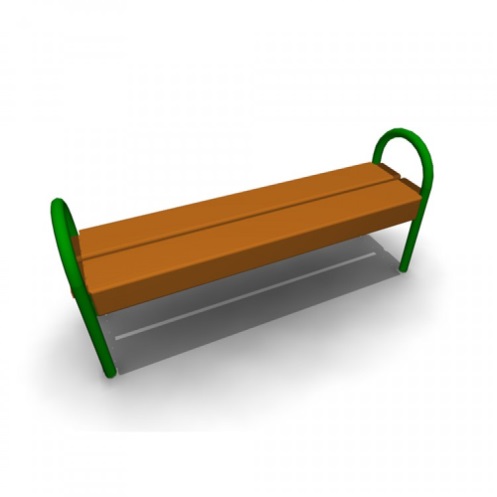 Скамья без спинки:длина скамейки - 1,5 м;ширина – 380 мм;высота - 680 мм.1.2.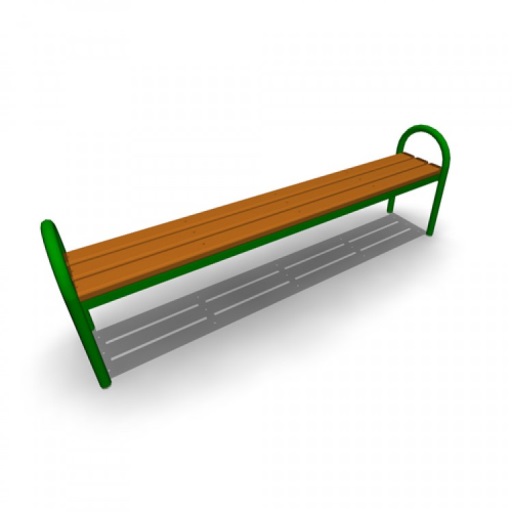 Скамья без спинки:длина скамейки - 2,0 м;ширина - 385 мм;высота - 660  мм.1.3.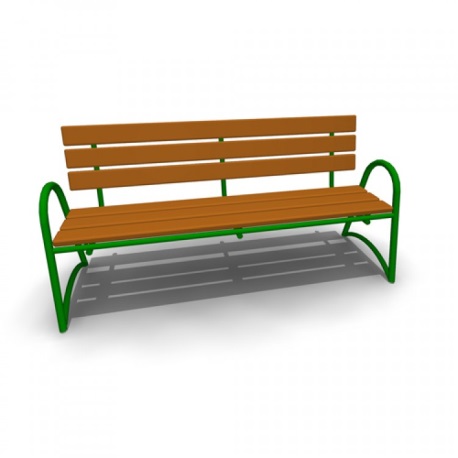 Скамья со спинкой:длина скамейки - 2,085 м;ширина - 770  мм;высота - 975  мм.Урна Урна Урна 2.1.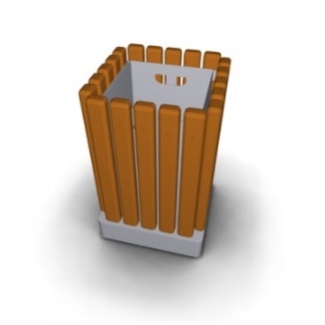 Урна металлическая «Деревянный декор»:высота - 665мм;ширина - 420 мм;объем: 10 л2.2.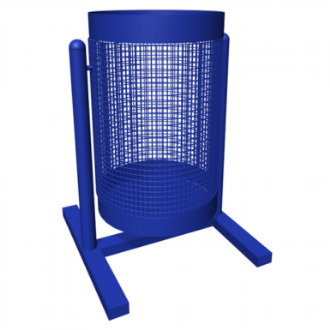 Урна для мусора:высота - 540 м;ширина – 400 мм;объем: 20 л.2.3.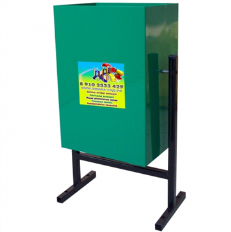 Урна уличная:высота - 600мм;ширина - 330 мм;объем: 24л2.4.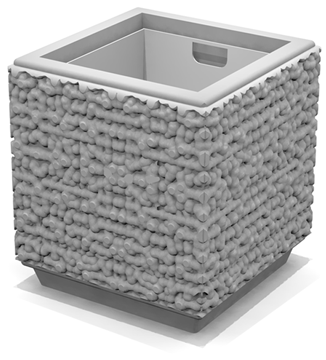 Урна уличная железобетонная с оцинкованным вкладышем:высота –520 мм;ширина – 470 мм;объем: 40л.№ п/пНаименование и характеристика строительных работ и конструкцииЕдиница измеренияСтоимость в ценах 1 квартала 2017 года с НДС, руб.1234Минимальный переченьМинимальный переченьМинимальный переченьМинимальный переченьРемонт дворовых проездов.Ремонт дворовых проездов.Ремонт дворовых проездов.Ремонт с выравниванием асфальтом и щебнем (тип 2)1 м21043Ремонт с выравниванием асфальтом и щебнем (тип 3)1 м2667Разборка бортовых камней1 пм350Установка бортовых камней БР100.30.15.1 пм937Обеспечение освещения дворовых территорий.Обеспечение освещения дворовых территорий.Обеспечение освещения дворовых территорий.Установка уличного светильника на стене здания1 шт.4167Установка уличного светильника на опоре1 шт.11451Прокладка кабеля1 пм272Шкаф распределительный1 шт.13148Установка скамеек.Установка скамеек.Установка скамеек.Установка скамеек1 шт.6829Установка урн.Установка урн.Установка урн.Установка урн для мусора1 шт.1769Дополнительный переченьДополнительный переченьДополнительный переченьУстройство парковочных карманов (асфальтобетонное покрытие)1 м21313Обустройство расширений проезжих частей дворовых территорий1 м21313Устройство новых пешеходных дорожек1 м21097Ремонт пешеходных дорожекРемонт пешеходных дорожекРемонт пешеходных дорожекРемонт асфальтового покрытия (тип 6)1 м2737Ремонт асфальтового покрытия (тип 7)1 м2466Разборка бортовых камней1 пм350Установка бортовых камней БР100.20.8.1 пм743Замена люков и кирпичных горловин колодцев1 люк8901Озеленение территорийОзеленение территорийОзеленение территорийПосадка деревьев •1 шт.5596Посадка кустарников1 пм1541Устройство газонов1 м2259Валка деревьев в городских условиях1 м3957Валка деревьев с применением автогидроподъемника без корчевки пня1 м33997Корчевка пней вручную1 пень1861Формовочная обрезка деревьев (кронирование)1дерево5563Установка игрового, спортивного оборудованияУстановка игрового, спортивного оборудованияУстановка игрового, спортивного оборудованияПокрытие Мастерфайбр для детских игровых площадок т. 10 мм1 м21200Покрытие 'Мастерфайбр для открытых спортивных площадок т. 10 мм1 м21250Нанесение разметки для игровых видов спорта '1 пм150Асфальтобетонное покрытие1 м21097Песчано-гравийное основание1 м2160Турник с брусьями «Акробат»к-т22277Спортивный тренажер «Жим сидя»к-т31824Спортивный тренажер «Гребля»к-т41159Спортивный тренажер «Пресс»к-т21110Спортивный тренажер «Хипс»к-т42432Спортивный тренажер «Скороход»к-т58344Спортивный тренажер «Бабочка»к-т68952Баскетбольный щитк-т26520Ворота футбольныек-т25460Качели двухместные (жесткий подвес»)к-т27475Качели одноместные (жесткий подвес»)к-т18246Качелик-т32248Качели «Мечта»к-т52191Песочница (L-2000 мм)1 шт.9123Песочница (2,5х2,5х0.3)1 шт.19731Горка детская h=1,5к-т62906Горка детская h=1,2к-т54101Детский игровой комплекс «Радуга»к-т210219Детский игровой комплекс «Пионер»к-т312724Установка оборудования для хозяйственных площадок:Установка оборудования для хозяйственных площадок:Установка оборудования для хозяйственных площадок:КоврочисткаШт10502стойка для сушкиК-т (2 шт)4084Установка ограждений газонов, игровых, спортивных площадок 1пм1394Устройство пандусов1 м25932Установка ограждающих устройств: бетонных, металлических столбиков для ограждения парковок, тротуаров, детских игровых площадок: бетонные столбикишт.1011металлические столбикишт.1093Установка вазонов, цветочницшт.4603№ п/пПодпрограмма, направление расходов, основное мероприятие, мероприятиеОтветственный исполнитель, соисполнителиИсточник финансового обеспеченияОбъем средств на реализацию, рублейОбъем средств на реализацию, рублейОбъем средств на реализацию, рублейОбъем средств на реализацию, рублейОбъем средств на реализацию, рублейОбъем средств на реализацию, рублейОбъем средств на реализацию, рублейОбъем средств на реализацию, рублейКод бюджетной классификацииКод бюджетной классификацииКод бюджетной классификацииКод бюджетной классификацииСвязь основного мероприятия и показателей (порядковые номера показателей)№ п/пПодпрограмма, направление расходов, основное мероприятие, мероприятиеОтветственный исполнитель, соисполнителиИсточник финансового обеспеченияВсего2018 год2019 год2020 год2021 год2022 год2023 год2024годГРБСРзПрЦСРВРСвязь основного мероприятия и показателей (порядковые номера показателей)Муниципальная программа «Формирование современной городской среды на территории муниципального образования «город Сураж» Брянской области на 2018 - 2022 годы»Администрация Суражского района/ управляющие компаниисредства областного бюджета10 385 641,534 470 304,855 915 336,680,000,000,000,000,00841050304011R5550244Муниципальная программа «Формирование современной городской среды на территории муниципального образования «город Сураж» Брянской области на 2018 - 2022 годы»Администрация Суражского района/ управляющие компаниисредства бюджета муниципального образования «город Сураж»3 355 263,04   235 279,2059 750,89612 046,59612 046,59612 046,59612 046,59612 046,59841050304011L5550244Муниципальная программа «Формирование современной городской среды на территории муниципального образования «город Сураж» Брянской области на 2018 - 2022 годы»Администрация Суражского района/ управляющие компаниибезвозмездные поступления 31 725,2631 725,26******84105030401181890244Муниципальная программа «Формирование современной городской среды на территории муниципального образования «город Сураж» Брянской области на 2018 - 2022 годы»Администрация Суражского района/ управляющие компанииИТОГО13 772 629,834 737 309,315 975 087,57612 046,59612 046,59612 046,59612 046,59612 046,591.Обеспечение формирования единого облика муниципального образованияАдминистрация Суражского района/ управляющие компаниисредства областного бюджета10 385 641,534 470 304,855 915 336,680,000,000,000,000,00841050304011R55502441-21.Обеспечение формирования единого облика муниципального образованияАдминистрация Суражского района/ управляющие компаниисредства бюджета муниципального образования «город Сураж»3 355 263,04   235 279,2059 750,89612 046,59612 046,59612 046,59612 046,59612 046,59841050304011L55502441-21.Обеспечение формирования единого облика муниципального образованияАдминистрация Суражского района/ управляющие компаниибезвозмездные поступления31 725,2631 725,26******841050304011818902441-21.Обеспечение формирования единого облика муниципального образованияАдминистрация Суражского района/ управляющие компанииитого13 772 629,834 737 309,315 975 087,57612 046,59612 046,59612 046,59612 046,59612 046,591-21.1.Благоустройство дворовых и общественных территорий муниципального образования «город Сураж»Администрация Суражского района/ управляющие компаниисредства областного бюджета10 385 641,534 470 304,855 915 336,680,000,000,000,000,00841050304011R55502441.1.Благоустройство дворовых и общественных территорий муниципального образования «город Сураж»Администрация Суражского района/ управляющие компаниисредства бюджета муниципального образования «город Сураж»3 355 263,04   235 279,2059 750,89612 046,59612 046,59612 046,59612 046,59612 046,59841050304011L55502441.1.Благоустройство дворовых и общественных территорий муниципального образования «город Сураж»Администрация Суражского района/ управляющие компаниибезвозмездные поступления31 725,2631 725,26******841050304011818902441.1.Благоустройство дворовых и общественных территорий муниципального образования «город Сураж»Администрация Суражского района/ управляющие компанииитого13 772 629,834 737 309,315 975 087,57612 046,59612 046,59612 046,59612 046,59612 046,59Наименование контрольного события программыСтатусОтветственный исполнительСрок наступления контрольного события (дата)Срок наступления контрольного события (дата)Срок наступления контрольного события (дата)Срок наступления контрольного события (дата)Срок наступления контрольного события (дата)Срок наступления контрольного события (дата)Срок наступления контрольного события (дата)Срок наступления контрольного события (дата)Срок наступления контрольного события (дата)Наименование контрольного события программыСтатусОтветственный исполнитель2018-2024 годы2018-2024 годы2018-2024 годы2018-2024 годы2018-2024 годы2018-2024 годы2018-2024 годы2018-2024 годы2018-2024 годыI кварталII кварталII кварталII кварталIII кварталIII кварталIII кварталIV кварталIV кварталКонтрольное событие № 1Определении наиболее посещаемой муниципальной территории общего пользования муниципального образования «город Сураж» Брянской областизавершениеОтдел строительства, ЖКХ,архитектуры, транспорта и связи администрации  Суражского районаххКонтрольное событие № 2Отбор дворовых территорий для включения в муниципальную программузавершениеОтдел строительства, ЖКХ,архитектуры, транспорта и связи администрации  Суражского районаххКонтрольное событие № 3Подготовка и утверждение дизайн-проектов благоустройства дворовых территорий и наиболее посещаемой муниципальной территории общего пользования. Составление сметной документации.завершениеОтдел строительства, ЖКХ,архитектуры, транспорта и связи администрации  Суражского районаххКонтрольное событие № 4Проведение экспертизы проверки достоверности сметной стоимостизавершениеОтдел строительства, ЖКХ,архитектуры, транспорта и связи администрации  Суражского районахххКонтрольное событие № 5Проведение процедуры торговзавершениеКонтрактная служба администрации Суражского  районахххКонтрольное событие № 6Завершение реализации муниципальной программы завершениеАдминистрация Суражского районах